Saksliste/Referat FAU 
Oasen skole StrømmeSaksliste/Referat FAU 
Oasen skole StrømmeSaksliste/Referat FAU 
Oasen skole StrømmeSaksliste/Referat FAU 
Oasen skole Strømme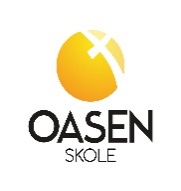 Dato:20.09.2021 
Tid: 18.00.19.30Sted: Oasen StrømmeDato:20.09.2021 
Tid: 18.00.19.30Sted: Oasen StrømmeDato:20.09.2021 
Tid: 18.00.19.30Sted: Oasen StrømmeDato:20.09.2021 
Tid: 18.00.19.30Sted: Oasen StrømmeTrinnNavnMøttTrinnNavnMøtt1.Tanjax8. Geir Mx2.Anette8.Astridx3.Marinax9. Ingex4.Birgittex9.Hildex5.Kristinx10. Anki6.Hegex10.Ahleyx7.Magne GxRektor: Geirx7.Magne MxAndre:Britt EllenxSaksliste:Sak 1 2021/22Godkjenning av innkalling, Velkommen av rektor, andakt Britt Ellen

Sak 2 2021/22Valg av verv: Leder Marina. Nestleder: Geir M. Sekretær: Ashley, Regnskaps ansvarlig: Birgitte. 17 mai ansvarlig: Birgitte. Dugnads Ansvarlig: Magne G

Sak 3 2021/22 ectSak 1 2021/22Godkjenning av innkalling, Velkommen av rektor, andakt Britt Ellen

Sak 2 2021/22Valg av verv: Leder Marina. Nestleder: Geir M. Sekretær: Ashley, Regnskaps ansvarlig: Birgitte. 17 mai ansvarlig: Birgitte. Dugnads Ansvarlig: Magne G

Sak 3 2021/22 ectDato for neste møte:
08.11.2021 Oasen skole Strømme kl.18.00-19.30Referent: Geir M og Marina